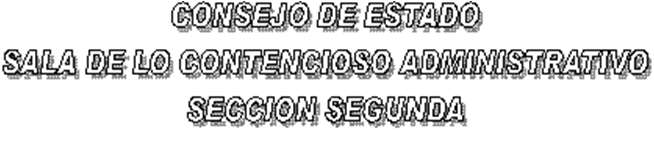 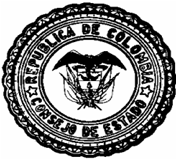 EN SESIÓN CONVOCADA PARA EL DÍA  CINCO (05) DE JULIO DE DOS  MIL  TRECE (2013) A LAS OCHO DE LA MAÑANA (08:00 A. M.), LA SUBSECCIÓN “A” DE LA SECCIÓN SEGUNDA DEL CONSEJO DE ESTADO, SOMETERÁ A DISCUSIÓN LOS SIGUIENTES PROYECTOS  CONSTITUCIONALES:SUBSECCIÓN  "A"DR. GUSTAVO EDUARDO GÓMEZ ARANGURENFALLOSAC -13-01092		ACCIÓN DE TUTELA  		 JAVIER ELÍAS ARIAS IDÁRRAGA		(F. DE V. JUL.-05-13)          	DR. LUIS RAFAEL VERGARA QUINTEROFALLOSAC -13-01097		ACCIÓN DE TUTELA  		 JAVIER ELÍAS ARIAS IDÁRRAGA		(F. DE V. JUL.-05-13)          	AUTOSAC -12-00009		ACCIÓN DE TUTELA  		 CONSUELO VARÓN RAMÍREZ                                (INCI. DESACATO)          		(F. DE V. JUL.-05-13)          EL PRESENTE AVISO SE FIJA HOY, CINCO (05) DE JULIO DE DOS  MIL TRECE (2013),	                               EL PRESIDENTE,			LUIS RAFAEL VERGARA QUINTERO	    EL SECRETARIO, 		                                                           WILLIAM MORENO MORENO